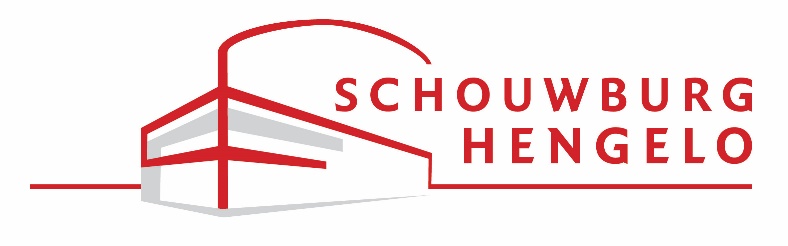 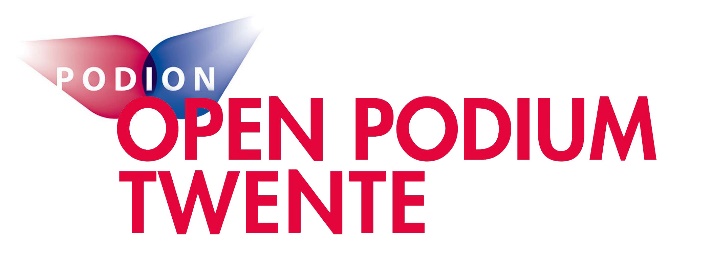 Informatie en reglement Open Podium Twente 2020dé talentenjacht voor aanstormend én al bewezen talent uit Overijssel 
in en door Schouwburg HengeloDit evenement wordt mede mogelijk gemaakt door Businessclub PodionHet ‘Open Podium Twente’ is een leuke talentenjacht, georganiseerd door Schouwburg Hengelo, in alle theatergenres waarbij zowel aanstormend als gevestigd talent zich kan presenteren op een professioneel podium van Schouwburg Hengelo. De talentenjacht is voor deelnemers van alle leeftijden uit alle theatergenres: van dans tot opera, van cabaret tot rap, van musical tot rock. Enige voorwaarde: deelnemers dienen in Overijssel te wonen óf afkomstig te zijn uit Overijssel.WanneerVoorrondes: zaterdag 14 en zondag 15 maart 2020Halve Finales: zaterdag 18 en zondag 19 april 2020Finale: zaterdag 16 mei 2020PrijzenTijdens de voorrondes en halve finales bepaalt het publiek mede welke deelnemers doorgaan naar de volgende ronde. Tijdens de finale beoordeelt een vakjury de deelnemers en wijst de winnaars van de juryprijzen aan. Het publiek wijst de winnaars van de publieksprijzen aan. De prijzen zijn beschikbaar gesteld door Businessclub Podion.1e prijs jury: € 2.500,-2e prijs jury: € 1.000,-3e prijs jury: € 500,-1e Publieksprijs: € 500,-2e publieksprijs: € 250,-3e publieksprijs: € 100,-InschrijvingInschrijven voor het Open Podium Twente is gratis. Met het inschrijfformulier schrijf je je in voor één van de drie voorrondes van het Open Podium op 14 of 15 maart 2020. Als deelnemer dien je je bij inschrijving beschikbaar te houden voor alle genoemde data. Het aantal plaatsen is beperkt. Een eventuele voorselectie van deelnemers alsmede de indeling van het programma is voorbehouden aan Schouwburg Hengelo. Het inschrijfformulier is te vinden op schouwburghengelo.nl en kan ingevuld ingeleverd worden bij office@schouwburghengelo.nl, waarna je een bevestiging per mail ontvangt.Inschrijven kan tot uiterlijk 15 februari 2020.AlgemeenInhoud van het optredenHet is toegestaan om in elke ronde een ander optreden te verzorgen oftewel andere nummers te spelen, een andere choreografie te dansen etc. Ook is het toegestaan om het aantal uitvoerenden per ronde uit te breiden, oftewel met meer mensen op te treden.Tijdens de optredens Deelnemers dienen zich beschikbaar te houden voor alle data van voorrondes, halve finales en finale.Alle deelnemers zitten gedurende de optredens in een gereserveerd gedeelte in de zaal. Vanuit dit vak kunnen de optredens van de andere deelnemers worden bekeken. Deelnemers die zich moeten voorbereiden op hun eigen optreden, mogen slechts de zaal verlaten ná het einde van een act zodat het optreden van andere deelnemers niet wordt verstoord. Zorg ervoor dat je tijdig op het zijtoneel aanwezig bent voor het eigen optreden! Elke deelnemer dient zich minimaal 2 optredens voor het eigen optreden op het zijtoneel te melden bij de presentator en/of technici en op vertoon van een geldig backstage bandje (ontvangen bij binnenkomst). Kleedkamer en veiligheid Het is niet toegestaan alcoholische dranken of drugs mee te nemen of te gebruiken in het theater. Ook mag er in het theater niet gerookt worden. De kleedkamers netjes houden.Er mogen alleen deelnemers in de kleedkamer, geen begeleiders. In de kleedkamers dien je in het bezit te zijn van een geldig backstage bandje.Het theater aanvaardt geen aansprakelijkheid voor diefstal en schade door derden in het gebouw. Let dus op je eigendommen!De instructies en de aanwijzingen van de theatermedewerkers dienen te worden opgevolgd.Informatie?Techniek: de heer JP Rooze op telefoonnummer 074-2556844 of via e-mail jp.rooze@schouwburghengelo.nl.Organisatie: Boukje Geerdink op telefoonnummer 074-2556772 of via e-mail office@schouwburghengelo.nlVoorrondesDe voorrondes vinden plaats op zaterdag 14 maart en/of zondag 15 maart 2020 in de Rabozaal (Grote Zaal) van Schouwburg Hengelo (capaciteit publiek 800 personen). Afhankelijk van het aantal aanmeldingen vinden er 2 of 3 voorrondes per dag plaats. De aanvangstijden worden ca. 1 week voor de voorronde bekend gemaakt. De organisatie bepaalt in welke voorronde je ingedeeld wordt, houd dus de gehele dag hiervoor gereserveerd. Als deelnemer ontvang je vooraf een mail met informatie in welke van de drie voorrondes je bent ingedeeld, inclusief vermelding van de tijd waarop je aanwezig dient te zijn.Pas op de dag van de voorrondes is een lijst beschikbaar waarop de volgorde van de optredens per voorronde vermeld staat. Voorafgaand aan de voorronde krijg je als deelnemer een korte rondleiding door de zaal en het kleedkamergedeelte. De deelnemers ontvangen een backstage bandje, waarmee zij toegang hebben tot het kleedkamergedeelte. Ook als je al eerder hebt meegedaan, dien je je eerst te melden bij de organisatie.Bij meer dan 60 aanmeldingen behoudt Schouwburg Hengelo zich het recht voor om op enige wijze een pré-selectie te houden. Technische informatieControleer of je op het inschrijfformulier het juiste aantal deelnemers hebt genoteerd. Dit aantal backstagebandjes krijg je bij ontvangst.Als je een orkestband meeneemt, zorg er voor dat deze op een CD of USB Stick staat en niet op DVD of Blu-Ray. Beschikbaar zijn microfoons en vaste backline* (zie hieronder voor details).Afmeting podium: 12x8mtr (bxd).SoundcheckVanwege het grote aantal optredens worden er in de voorrondes geen soundcheck gehouden. Bij het jureren wordt hiermee rekening gehouden.Duur optredenIn de voorronde moet een optreden minimaal 3 minuten en maximaal 5 minuten duren (bij popmuziek dus 1 nummer). Indien niet wordt voldaan aan deze voorwaarde (dus te kort OF te lang optreden), kan een act gediskwalificeerd worden.De optredens volgen elkaar snel op. Tijdens de voorrondes is het erg hectisch achter de schermen. EntreekaartenKaarten voor de voorrondes zijn voor € 2,50 per persoon te reserveren via www.schouwburghengelo.nl of bij de kassa van Schouwburg Hengelo. Tijdens de voorronde is er ‘vrije zit’. Dit betekent dat het publiek zelf een plek in de zaal kan kiezen. Bij het kaartje is geen pauzedrankje inbegrepen. Omdat het publiek tijdens de voorrondes mag stemmen wie er doorgaan naar de halve finale, is het advies aan de deelnemers om zoveel mogelijk publiek mee te nemen.Jurering door publiekTijdens de voorrondes stemt het publiek middels een papieren stemformulier op 3 deelnemers. De stemformulieren worden bij aanvang tijdens de kaartcontrole uitgedeeld aan het publiek. Per voorronde geldt dat de acts met de meeste stemmen, doorgaan naar de halve finales. Afhankelijk van het aantal voorrondes wijst het publiek de volgende aantallen acts aan:Bij 2 voorrondes: 5 of 6 acts per voorronde met de meeste stemmen, dus in totaal 10 of 12 acts die doorgaan naar beide halve finales.Bij 3 voorrondes: 4 acts per voorronde met de meeste stemmen, dus in totaal 12 acts die doorgaan naar beide halve finales.Publiek mag alleen stemmen indien men alle optredens heeft gezien. Laatkomers en gasten die eerder de zaal verlaten mogen daarom niet stemmen. Ook de deelnemers mogen zelf niet stemmen.Omdat het storend is voor de deelnemers en de andere bezoekers, is het niet de bedoeling dat het publiek tijdens de voorronde in- en uitloopt. Na afloop van de laatste voorronde wijst het theater extra deelnemers aan die doorgaan naar de Halve Finales. Dit zal zowel op het podium als via de website van Schouwburg Hengelo bekend worden gemaakt.Halve FinalesEr zijn twee halve finales en vinden plaats op zaterdag 18 april en zondag 19 april 2020. De halve finales vinden plaats in de Middenzaal van Schouwburg Hengelo (vlakke vloer zaal, capaciteit publiek 264 personen). De organisatie bepaalt in welke halve finale je ingedeeld wordt, houd dus beide data vrij in je agenda. Als deelnemer ontvang je ca. 2 weken na de voorrondes een mail met informatie in welke halve finale je bent ingedeeld, inclusief vermelding van de tijd waarop je aanwezig dient te zijn. Je wordt tevens verzocht een vragenformulier ingevuld retour te sturen in verband met de juiste aankondiging bij het publiek.Pas op de dag van de halve finales is een lijst beschikbaar waarop de volgorde van de optredens vermeld staat. De deelnemers ontvangen een backstage bandje, waarmee zij toegang hebben tot het kleedkamergedeelte. Technische informatieControleer of je op het inschrijfformulier het juiste aantal deelnemers hebt genoteerd. Dit aantal backstagebandjes krijg je bij ontvangst.Als je een orkestband meeneemt, zorg er voor dat deze op een CD of USB Stick staat en niet op DVD of Blu-Ray. Beschikbaar zijn microfoons en vaste backline* (zie hieronder voor details).Afmeting podium: Voor dans, toneel, cabaret etc. 10x6mtr (bxd), voor muziek 10x5mtr (bxd).SoundcheckBij de halve finales vinden op dezelfde dag van het optreden vooraf soundchecks plaats. De halve finalisten ontvangen een mail met de tijd van de soundcheck en tijd waarop aanwezig te zijn in Schouwburg Hengelo.Op zaterdagmiddag 18 april tussen 12.00-17.00 uur en zondagochtend 19 april tussen 9.30-12.30 uur vinden de soundchecks van maximaal 15 minuten plaats. Elke halve finalist krijgt de gelegenheid tijdens de soundcheck licht en geluid af te stemmen. Indien het theater gesloten is, melden bij de artiesteningang aan het Schouwburgplein.Duur optredenIn de halve finale moet een optreden minimaal 4 minuten (dans, gym, acrobatiek etc.) of minimaal 6 minuten (alle andere disciplines, dus klassieke muziek, cabaret, popmuziek, musical, toneel etc.) duren. Alle optredens mogen maximaal 8 minuten duren. Indien niet wordt voldaan aan deze voorwaarde (dus te kort OF te lang optreden), kan een act gediskwalificeerd worden.EntreekaartenKaarten voor de halve finales zijn voor € 5,00 per persoon te reserveren via www.schouwburghengelo.nl of bij de kassa van Schouwburg Hengelo. Tijdens de halve finales is er ‘vrije zit’. Dit betekent dat het publiek zelf een plek in de zaal kan kiezen. Bij het kaartje is geen pauzedrankje inbegrepen. Omdat het publiek tijdens de halve finales mag stemmen, is het advies aan de deelnemers om zoveel mogelijk publiek mee te nemen.Jurering door publiekTijdens de halve finales stemt het publiek middels een papieren stemformulier op 3 deelnemers. De stemformulieren worden bij aanvang tijdens de kaartcontrole uitgedeeld aan het publiek. Per halve finale geldt dat de acts met de 3 meeste stemmen doorgaan naar de finale. Het publiek wijst dus in totaal 6 acts aan voor de finale. Publiek mag alleen stemmen indien men alle optredens heeft gezien. Laatkomers en gasten die eerder de zaal verlaten mogen daarom niet stemmen. Ook de deelnemers mogen zelf niet stemmen.Omdat het storend is voor de deelnemers en de andere bezoekers, is het niet de bedoeling dat het publiek tijdens de halve finales in- en uitloopt. Na afloop van de tweede halve finale wijst het theater extra deelnemers aan die eveneens doorgaan naar de finale. Dit zal zowel op het podium als via de website van Schouwburg Hengelo bekend worden gemaakt.FinaleDe Finale vindt plaats op zaterdagavond 16 mei 2020, aanvang 19.30 uur in de Grote Zaal (Rabozaal, capaciteit publiek 800 personen) van Schouwburg Hengelo.Op de dag van de finale is een lijst beschikbaar waarop de volgorde van de optredens vermeld staat. De deelnemers ontvangen een backstage bandje, waarmee zij toegang hebben tot het kleedkamergedeelte. Als deelnemer ontvang je vooraf een mail met informatie, inclusief vermelding van de tijd waarop je aanwezig dient te zijn.Technische informatieControleer of je op het inschrijfformulier het juiste aantal deelnemers hebt genoteerd. Dit aantal backstagebandjes krijg je bij ontvangst.Tijdens de finale speel je op het grote toneel (Rabozaal) van Schouwburg Hengelo. Als je een orkestband meeneemt, zorg er voor dat deze op een CD of USB Stick staat en niet op DVD of Blu-Ray. Beschikbaar zijn microfoons en vaste backline* (zie hieronder voor details). Wensen m.b.t. licht en geluid graag 2 weken voor de finale doorgeven aan de heer JP Rooze op telefoonnummer 074-2556844 of via e-mail jp.rooze@schouwburghengelo.nl.Afmeting podium: 12x8mtr (bxd).SoundcheckBij de finale vinden op dezelfde dag vooraf soundchecks plaats. Deze soundchecks zijn verplicht. De finalisten ontvangen vooraf een mail met de tijd van de soundcheck en tijd waarop aanwezig te zijn. Tijdens de finale zijn er meer mogelijkheden m.b.t. licht en geluid. Indien het theater gesloten is, melden bij de artiesteningang aan het Schouwburgplein.Duur optredenIn de finale moet een optreden minimaal 4 minuten (dans, gym, acrobatiek etc) of minimaal 6 minuten (alle andere disciplines, dus klassieke muziek, cabaret, popmuziek, musical, toneel etc.) duren. Alle optredens mogen maximaal 8  minuten duren. Indien niet wordt voldaan aan deze voorwaarde (dus te kort OF te lang optreden), kan een act gediskwalificeerd worden.EntreekaartenKaarten voor de finale zijn voor € 7,50 per persoon te reserveren via www.schouwburghengelo.nl of bij de kassa van Schouwburg Hengelo. Tijdens de finale is er ‘vrije zit’. Dit betekent dat het publiek zelf een plek in de zaal kan kiezen. Bij het kaartje is geen pauzedrankje inbegrepen.Jurering en PrijzenTijdens de finale worden de deelnemers beoordeeld door een jaarlijks wisselende vakjury en door het publiek. De 3-koppige professionele jury zit tijdens de finale in de zaal. De juryprijzen bedragen:Nummer 1: € 2.500,- en de wisselbekerNummer 2: € 1.000,-Nummer 3: € 500,- De publieksprijzen bedragen:1e Publieksprijs: € 500,- 2e publieksprijs: € 250,-3e publieksprijs: € 100,-Tevens ontvangen alle winnaars een herinneringsbeker. Het publiek wijst middels een papieren stemformulier de winnaars van de publieksprijzen aan. De stemformulieren worden bij aanvang tijdens de kaartcontrole uitgedeeld aan het publiek. Publiek mag alleen stemmen indien men alle optredens heeft gezien. Laatkomers en gasten die eerder de zaal verlaten mogen daarom niet stemmen. Ook de deelnemers mogen zelf niet stemmen.Omdat het storend is voor de deelnemers en de andere bezoekers, is het niet de bedoeling dat het publiek tijdens de finale in- en uitloopt. De geldprijzen worden beschikbaar gesteld door Businessclub Podion. Informatie Backline:*Microfoons en vaste backline (onder voorbehoud):- 4x draadloze hand microfoon- 2x draadloze hoofd microfoon- max. 8 bedrade zangmicrofoons- microfoons om backline en instrumenten uit te versterken zijn ook ruim aanwezig.- drumstel: Trak Bd22”, Sn14”, Toms 10”,12” en16”, Cymbals en Hihat. Let op geen drumstokken. - wisselen onderdelen alleen mogelijk vanaf halve finale’s.- bascombo: Craaft bascombo 2x12”. Gitaarkabel aanwezig.- gitaarversterker: Marshall Valvestate 8280. Gitaarkabel aanwezig.- gitaarversterker: Marshall JMC900 + Marshall 1960 4x12”. Gitaarkabel aanwezig.- piano: Yamaha U1 –Upright. Bij voorronde en halve finales.- vleugel: Yamaha C7 – Vleugel. Bij finale.